Klasa III B SSPDP. Opracowała Joanna Rabczuk.  19.06.2020. Książki.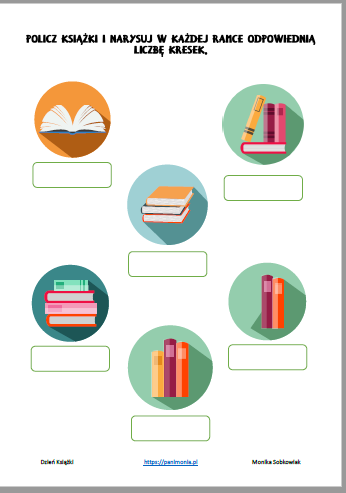 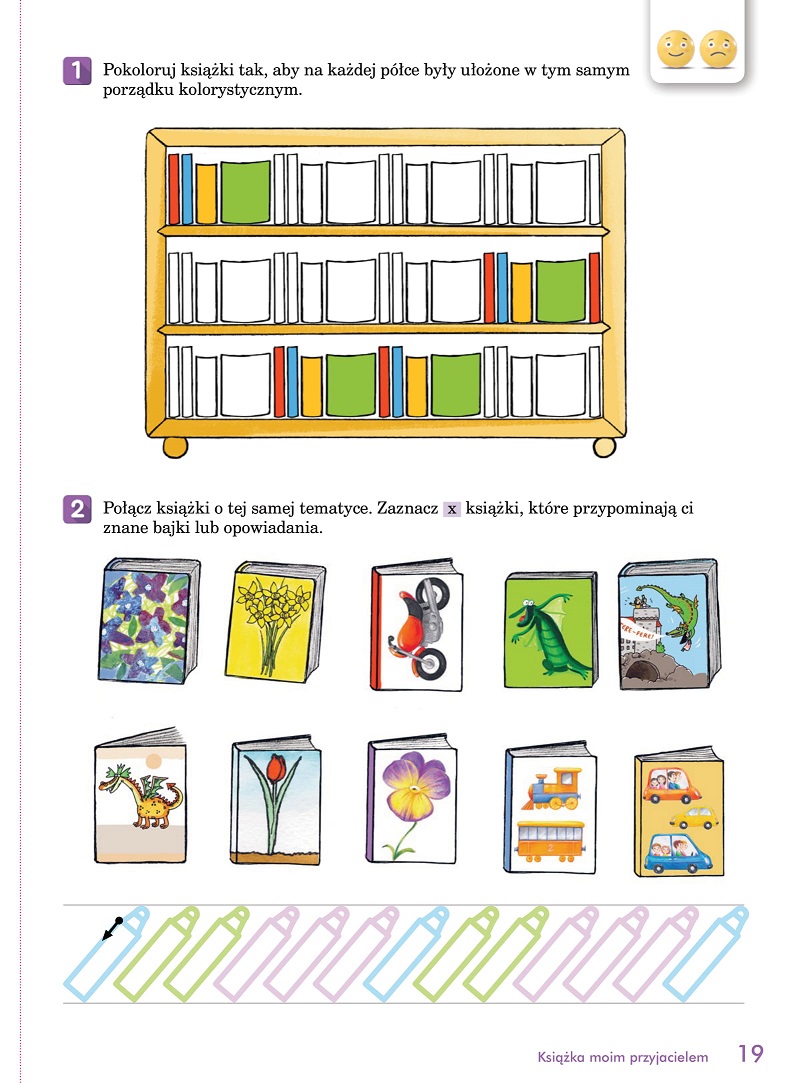 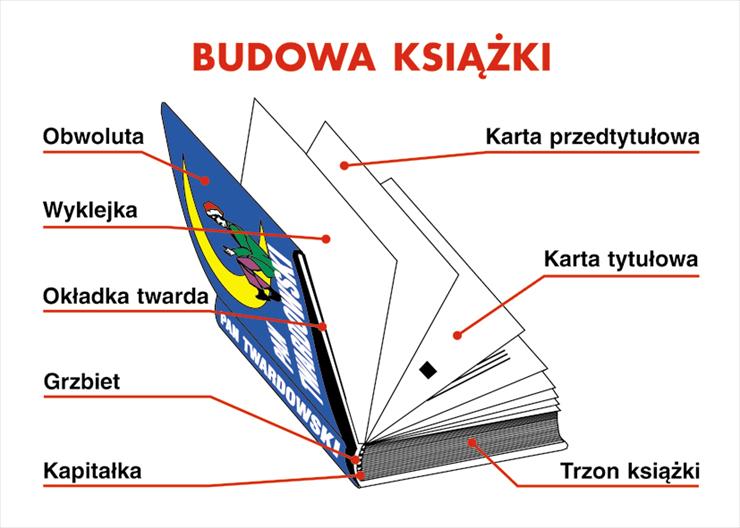 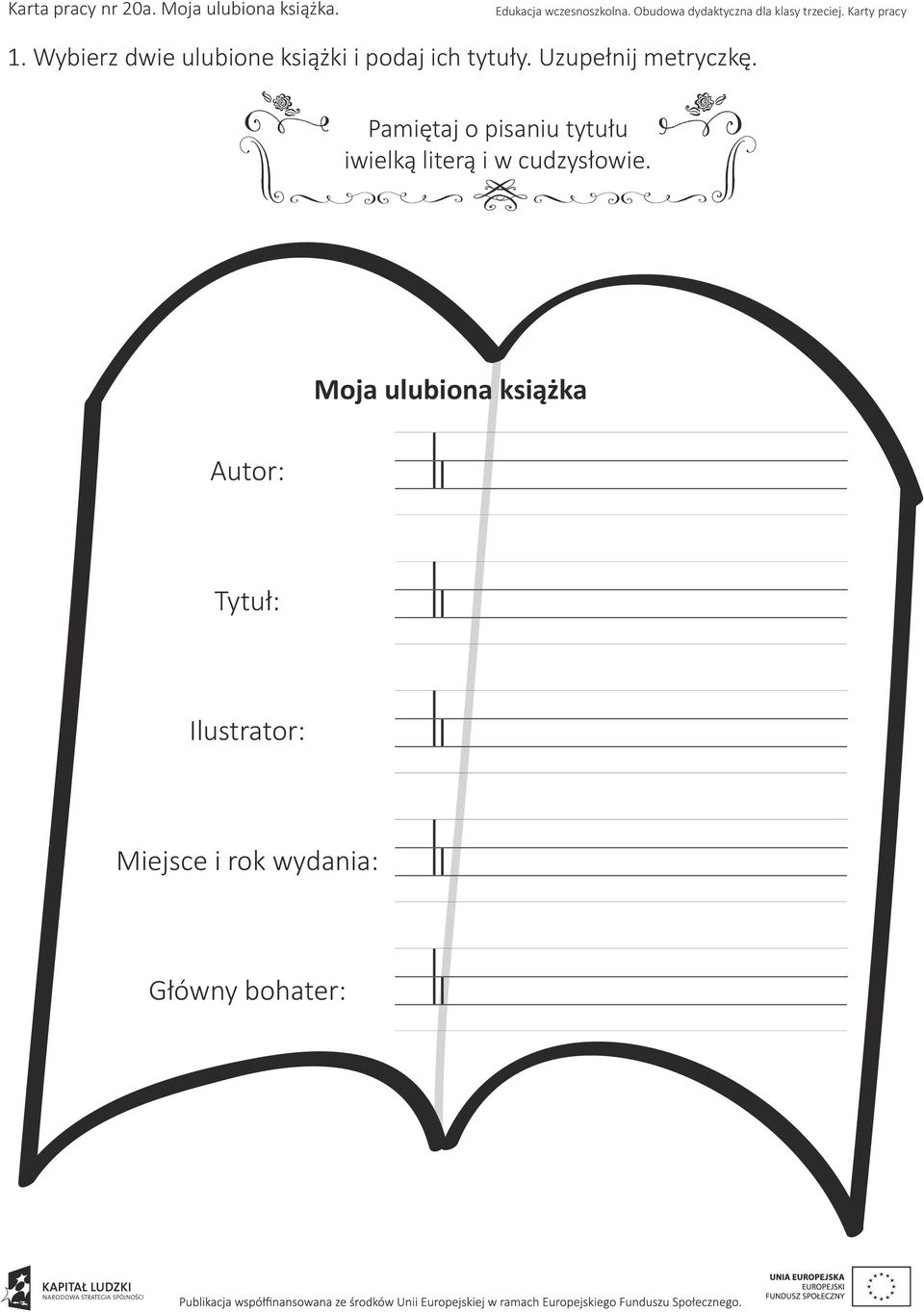 Policz i zaznacz odpowiednią cyfrę.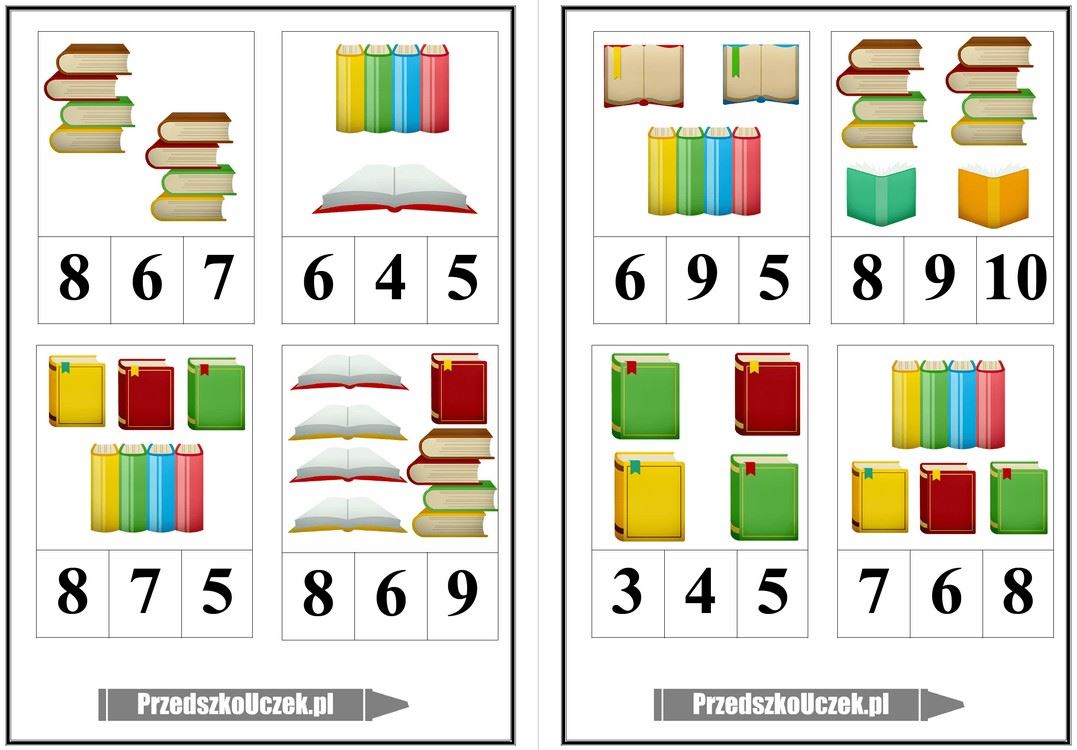 